Publicado en Barcelona el 30/10/2020 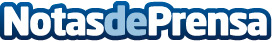 La adaptación al teletrabajo en una agencia de marketing online, según GO2JUMPDesde el inicio de la pandemia se ha visto como el mundo ha tenido que adaptarse a las nuevas circunstancias que ha traído la COVID 19, donde desafortunadamente muchos negocios se han visto abocados a cerrar sus puertas y otros ha realizar cambios estructurales importantes en sus plantillas e instalacionesDatos de contacto:Jorge Zuluaga BoteroAgencia de Marketing Digital934675040Nota de prensa publicada en: https://www.notasdeprensa.es/la-adaptacion-al-teletrabajo-en-una-agencia-de_1 Categorias: Nacional Finanzas Comunicación Marketing Emprendedores E-Commerce Recursos humanos http://www.notasdeprensa.es